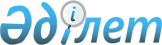 Об утверждении Положения коммунального государственного учреждения "Шиелийский районный отдел земельных отношений"
					
			Утративший силу
			
			
		
					Постановление Шиелийского районного акимата Кызылординской области от 22 декабря 2015 года № 689. Зарегистрировано Департаментом юстиции Кызылординской области 25 января 2016 года № 5321. Утратило силу постановлением Шиелийского районного акимата Кызылординской области от 24 июня 2016 года № 835      Сноска. Утратило силу постановлением Шиелийского районного акимата Кызылординской области от 24.06.2016 № 835 (вводится в действие со дня подписания).

      В соответствии с Законом Республики Казахстан от 23 января 2001 года “О местном государственном управлении и самоуправлении в Республике Казахстан” и подпунктом 8) статьи 18 Закона Республики Казахстан от 1 марта 2011 года “О государственном имуществе” акимат Шиелийского района ПОСТАНОВЛЯЕТ:

      1. Утвердить прилагаемое Положение коммунального государственного учреждения "Шиелийский районный отдел земельных отношений".

      2. Контроль за исполнением постановления возложить на заместителя акима Шиелийского района Жагыпбарова Т. 

      3. Настоящее постановление вводится в действие по истечении десяти календарных дней после дня первого официального опубликования.

 Положение коммунального государственного учреждения "Шиелийский районный отдел земельных отношений" 1. Общие положения      1. Коммунальное государственное учреждение "Шиелийский районный отдел земельных отношений" является государственным органом Республики Казахстан, осуществляющим руководство в сфере земельных отношений.

      2. Учредителем коммунального государственного учреждения "Шиелийский районный отдел земельных отношений" является акимат Шиелийского района.

      Права субъекта права коммунальной собственности в отношении коммунального государственного учреждения "Шиелийский районный отдел земельных отношений" осуществляет коммунальное государственное учреждение “Отдел финансов Шиелийского района”.

      3. Коммунальное государственное учреждение "Шиелийский районный отдел земельных отношений" осуществляет свою деятельность в соответствии с Конституцией и законами Республики Казахстан, актами Президента и Правительства Республики Казахстан, иными нормативными правовыми актами, а также настоящим Положением.

      4. Коммунальное государственное учреждение "Шиелийский районный отдел земельных отношений" является юридическими лицом в организационно-правовой форме государственного учреждения, имеет печати и штампы со своим наименованием на государственном языке, бланки установленного образца, в соответствии с законодательством Республики Казахстан счета в органах казначейства.

      5. Коммунальное государственное учреждение "Шиелийский районный отдел земельных отношений" вступает в гражданско-правовые отношения от собственного имени.

      6. Коммунальное государственное учреждение "Шиелийский районный отдел земельных отношений" имеет право выступать стороной гражданско-правовых отношений от имени государства, если оно уполномочено на это в соответствии с законодательством.

      7. Коммунальное государственное учреждение "Шиелийский районный отдел земельных отношений" по вопросам своей компетенции в установленном законодательством порядке принимает решения, оформляемые приказами руководителя коммунального государственнго учреждения "Шиелийский районный отдел земельных отношений" и другими актами, предусмотренными законодательством Республики Казахстан.

      8. Структура и лимит штатной численности коммунального государственного учреждения "Шиелийский районный отдел земельных отношений" утверждаются в соответствии с действующим законодательством.

      9. Местонахождение юридического лица: Республика Казахстан, Кызылординская область, Шиелийский район, микрорайон Кокшокы, улица И.Абдикаримова, № 11, индекс 120700.

      График работы коммунального государственного учреждения "Шиелийский районный отдел земельных отношений":

      1) работает 5 (пять) дней в неделю с понедельника по пятницу;

      2) время работы с 09.00 часов до 19.00 часов местного времени. Перерыв: с 13.00 часов до 15.00 часов;

      3) в субботу и в воскресенье, а также в установленные законодательством Республикики Казахстан праздничные дни, не работает.

      10. Полное наименование государственного органа: коммунальное государственное учреждение "Шиелийский районный отдел земельных отношений".

      11. Настоящее Положение является учредительным документом коммунального государственного учреждения "Шиелийский районный отдел земельных отношений".

      12. Финансирование деятельности коммунального государственного учреждения "Шиелийский районный отдел земельных отношений" осуществляется из бюджета района.

      13. Коммунальному государственному учреждению "Шиелийский районный отдел земельных отношений" запрещается вступать в договорные отношения с субъектами предпринимательства на предмет выполнения обязанностей, являющихся функциями коммунального государственного учреждения "Шиелийский районный отдел земельных отношений".

      Если коммунальному государственному учреждению "Шиелийский районный отдел земельных отношений" законодательными актами предоставлено право осуществлять приносящую доходы деятельность, то доходы, полученные от такой деятельности, направляются в доход государственного бюджета.

 2. Миссия, основные задачи, функции, права и обязанности государственного органа      14. Миссия коммунального государственного учреждения "Шиелийский районный отдел земельных отношений": реализация государственной политики в области регулирования земельных отношений;

      15. Задачи:

      1) осуществление иных задач, возложенных на отдел, в пределах своей компетенции.

      16. Функции:

      1) является организация и ведение эффективного использования земель, направленных на экономическое развитие района, сохранение и повышение плодородия почвы, сохранение других комплексов мероприятий и земельных ресурсов по охране окружающей среды;

      2) предоставление земельных участков для целей недропользования, связанных с государственным геологическим изучением недр и разведкой;

      3) разработка проектов земельно-хозяйственного устройсва территории населенных пунктов, включая сельскохозяйственные угодья, переданные в ведение сельских исполнительных органов, дляутверждения соответствующим представительным органом и обеспечение их выполнения;

      4) размещение утвержденных проектов земельно-хозяйственного устройсва территории населенных пунктов на специальных информационных стендах в местах, доступных для населения;

      5) образование специального земельного фонда;

      6) представление на утверждение проектов (схем) зонирования земель представительному органу района;

      7) осуществление в интересах местного государственного управления иных полномочий, возлагаемых на местные исполнительные органы законодательством Республикик Казахстан.

      17. Права и обязанности:

      1) запрашивать и получать в установленном законодательством порядке от государственных органов, организаций, их должностных лиц необходимую информацию и материалы;

      участвовать в пределах компетенции в разработке проектов правовых и нормативных правовых актов;

      осуществлять иные права, предусмотренные действующими законодательными актами.

      2) рассматривать обращения, направленные физическими и юридическими лицами, контролировать их исполнение, в случаях и порядке, установленном законодательством Республики Казахстан, предоставляеть на них ответы;

      организовывать прием физических лиц и представителей юридических лиц;

      принимать законные и обоснованные решения;

      обеспечивать контроль за исполнением принятых решений;

      реализовывать иные обязанности, предусмотренные действующим законодательством.

 3. Организация деятельности государственного органа      18. Руководство коммунальнным государственным учреждением "Шиелийский районный отдел земельных отношений" осуществляется первым руководителем, который несет персональную ответственность за выполнение возложенных на коммунальное государственное учреждение Шиелийский районный отдел земельных отношений" задач и осуществление им своих функций.

      19. Первый руководитель коммунального государственного учреждения "Шиелийский районный отдел земельных отношений" назначается на должность и освобождается от должности акимом Шиелийского района.

      20. Полномочия первого руководителя коммунального государственного учреждения "Шиелийский районный отдел земельных отношений":

      1) в соответствии с законодательством назначает на должность и освобождает от должности работников отдела;

      2) в установленном законодательством порядке поощряет и налагает дисциплинарные взыскания на работников отдела;

      3) издает приказы по вопросам, относящимся к компетенции отдела;

      4) представляет отдел в государственных органах, иных организациях;

      5) принимает меры, направленные на противодействие коррупции в отделе и несет персональную ответственность за принятие антикоррупционных мер;

      6) организует работу по реализации политики гендерного равенства;

      7) проводит личный прием граждан и представителей юридических лиц;

      8) осуществляет иные полномочия в соответствии с законодательством. Исполнение полномочий первого руководителя коммунального государственного учреждения "Шиелийский районный отдел земельных отношений" в период его отсутствия осуществляется лицом, его замещающим в соответствии с действующим законодательством.

 4. Имущество государственного органа      21. Коммунальное государственное учреждение "Шиелийский районный отдел земельных отношений" может иметь на праве оперативного управления обособленное имущество в случаях, предусмотренных законодательством.

      Имущество коммунального государственного учреждения "Шиелийский районный отдел земельных отношений" формируется за счет имущества, переданного ему собственником, а также имущества (включая денежные доходы), приобретенного в результате собственной деятельности и иных источников, не запрещенных законодательством Республики Казахстан.

      22. Имущество, закрепленное за коммунальнным государственным учреждением "Шиелийский районный отдел земельных отношений", относится к коммунальной собственности.

      23. Коммунальное государственное учреждение "Шиелийский районный отдел земельных отношений" не вправе самостоятелно отчуждать или иным способом распоряжаться закрепленным за ним имуществом и имуществом, приобретенным за счет средств, выданных ему по плану финансирования, если иное не установлено законодательством.

 5. Реорганизация и упразднение государственного органа      24. Реорганизация и упразднение коммунального государственного учреждения "Шиелийский районный отдел земельных отношений" осуществляются в соответствии с законодательством Республики Казахстан.


					© 2012. РГП на ПХВ «Институт законодательства и правовой информации Республики Казахстан» Министерства юстиции Республики Казахстан
				
      Аким района

К. Сарсенбаев
Утверждено постановлением
акимата Шиелийского района
от “22” декабря 2015 года № 689